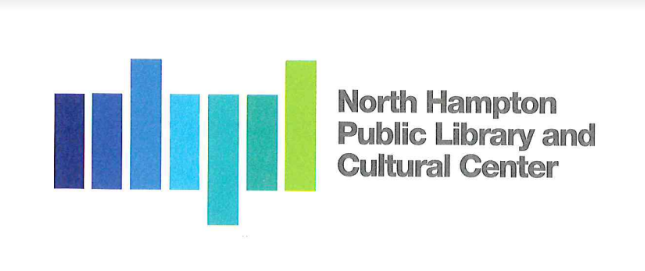 North Hampton Public LibraryBoard of Trustees Quorum NoticeA Quorum of the North Hampton Public Library Board of Trustees may be present at the Lavallee, Brensinger Architects – Project Meeting155 Dow St, Ste 400 Manchester, NH 03101on Monday, January 18, 2021 at 6:00 pmThere is no agenda and no minutes will be kept